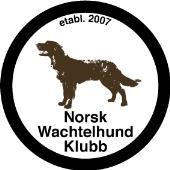 Påmelding jaktprøve for wachtelhund               Betalt påmeldingsavgift kr. 550,- til 23202200516 og utfylt skjema gjelder som påmeldingUtfylt skjema sendes tiljakt@wachtelhundklubben.noPraktisk informasjon sendes i etterkantVed spørsmåljakt@wachtelhundklubben.noArrangørNorsk wachtelhundklubbStedDatoÅpen klasse Skogsprøve Eliteklasse Hund Reg.nrHund fødtdatoTittel og navnKjønnSist vaksinertdatoMikrochip nrMorens reg. nr tittel og navnFarens reg. nr tittel og navnOppdretters navn Oppdretters adresse og postnummerBetalt medlemskapBetaltpåmeldingsavgiftEiers NavnEiers adresse og postnummerEiers emailEiers tlfHundeførers Navn